Guide to the Constitution of Bridgend         County Borough CouncilIntroductionThe constitutionThe Council is made up of different individuals and bodies, who work together to deliver the Council’s functions. The Council’s constitution describes the different people and bodies that make up the Council, their functions, and the procedure rules that govern how those bodies work together to deliver services. It is intended to: -enable the Council to make decisions efficiently and effectively; support you to participate in decisions that affect you;help Councillors to represent their constituents more effectively; andenable you to hold the Council to account.   One of the main aims of the constitution is to set out clearly what you can expect from the Council, and what you can do if your expectations are not met. This guide This guide is designed to help you to understand how the Council makes decisions and works to deliver services in your area and how you can get involved. It provides an overview of the Council’s constitution and explains key sections of the constitution in clear and simple language. It may also be of use to those organisations that work with the Council to deliver services in the Council’s area.  The first part of this guide explains why the constitution is important and how it is reviewed and updated. It aims to answer questions such as: -The second part of this guide explains how the Council is structured. It describes the Council’s democratic bodies as well as how decisions are made and by whom. It explains the functions of the Council, its Cabinet and its committees, and which body of the Council is responsible for particular policies and decisions.   It aims to answer questions such as: -The third part of this guide explains the roles and responsibilities of elected members and paid officers of the Council. It describes the jobs they do, and how they work together to deliver the Council’s functions and priorities. It also explains the codes of conduct that govern councillors’ and officers’ conduct and the standards of behaviour that you can expect from them. It aims to answer questions such as: -The fourth part of this guide provides a summary of the key policies and procedures that govern how the Council carries out certain functions. It aims to answer questions such as: -The final part of this guide explains how you can engage with, and get involved in, your Council and local democracy. It explains how your councillors are elected, how you can contact your councillor, raise questions and speak at meetings, and how you can use petitions to raise issues that are important to you with the Council.  It aims to answer questions such as: -Signposts to the most relevant sections of the constitution and to additional resources available on the Council’s website are provided throughout this guide to enable you to read more on a particular topic if you wish. If there is anything in this guide which is unclear, or anything is missing, please let us know so we can improve it. Part 1 	The constitution The constitution governs the way in which the Council, Councillors and officers working at the Council work together to deliver the Council’s functions. It ensures that everyone at the Council acts lawfully, fairly and appropriately and that the Council’s functions are performed properly and effectively. You can obtain a copy of the constitution from the Council’s offices and view it on the Council’s website. A copy of the constitution must also be provided to each Councillor when they are elected to the Council. The Monitoring Officer is responsible for maintaining and reviewing the constitution. The Monitoring Officer is also responsible for deciding how the constitution should be understood and applied. You can read more about the Monitoring Officer’s role in Part 4 of this guide. The Full Council is responsible for agreeing the constitution. Once the constitution has been agreed, it can only be changed by the Full Council. Usually, changes to the constitution are recommended to the Full Council by the Monitoring Officer. In some circumstances, the Monitoring Officer may make changes to the constitution. For example, where there is a change in the law that affects the constitution, or where a minor change is needed to clarify a provision in the constitution that is unclear. The constitution also governs how meetings of the Council and its committees should be conducted. The person chairing a meeting will be responsible for ensuring that the constitution is followed during that meeting. Part 2 	The Council’s democratic structuresThe Council is made up of Councillors who are elected every five years to represent people living in different parts of the Council’s area (referred to in the constitution as ‘electoral wards’). Councillors are responsible for everyone living in the Council’s area, but they have a special duty to people living in their ward. All Councillors meet together regularly as the Full Council. The Full Council is responsible for setting the Council’s budget, policy priorities and overall policy framework. At the start of every year, the Full Council will elect one Councillor as its Mayor. The Mayor is responsible for chairing meetings of the Full Council and ensuring that decisions are taken properly and in accordance with the rules. You can read more about these roles in Part 3 of this guide. The Council appoints or elects a Leader (who may be the leader of the largest political group or coalition of political groups). Individual councillors may also be appointed to the Cabinet by the Leader. The Leader will generally appoint councillors from their own political group to the Cabinet, although they may appoint councillors from any political group to the Cabinet. Members of the Cabinet are responsible for specific policy areas, commonly referred to as portfolios. Where responsibility for a particular work area or function is given to a member of the Cabinet, it is described in the constitution as being delegated to that person. The Cabinet meets regularly to take collective decisions on those aspects of the Council’s work which the Cabinet is responsible for. Some of the Council’s functions are carried out by committees. Committees are small groups of Councillors that meet together to carry out certain of the Council’s regulatory and scrutiny functions. Subject to some exceptions, committees comprise councillors from each political group in the same proportion as they are represented on the Full Council.     Until recently all council meetings (whether of the Full Council, the Cabinet or a committee or sub-committee) had to take place in person and only those councillors how were physically present at the meeting could participate in discussions and vote.  Councils are now able to meet using video conferencing software.  Meetings may either be “remote” (where all councillors are in different places) or “hybrid” (where some people are present in one place, and others are in different places).  Even if all the people who are participating in a meeting choose to be physically present, the Council must ensure that there is the option to join the meeting remotely.The Full Council may engage such paid staff (referred to as officers) as it considers necessary. The Cabinet, Full Council and committees may delegate functions to officers. Further information on delegations can be found in the officers’ scheme of delegations.  You can read more about these structures in the following sections of this Part of the guide. CouncillorsCouncillors are elected by the people living in a particular ward to represent them on the Council. However, Councillors are also accountable to the wider community and must act in the best interests of everyone living in the Council’s area. If you want to raise an issue with the Council and are not sure who to contact, you may wish to contact your Councillor to ask for help.All Councillors are members of the Full Council, and they may also be members of one or more of the Council’s members bodies (such as the Cabinet or a committee). Where Councillors act as a member of a particular Council body, they are referred to in the constitution as ‘Members’.  Councillors have certain rights that are set out in the constitution, which enable them to raise issues and make representations on your behalf.For example, Councillors may: -see any information which they need in order to fulfil their role as a member of the Council; attend any meeting of the Council, its committees or the Cabinet; speak at any meeting of any Council body which they are a member of;with the permission of the chair, speak at any meeting of any Council body (even if they are not a member of that body);talk to the Leader, or members of the Cabinet or Council officers about any aspect of Council business; andraise complaints.Councillors may also raise questions at meetings of the Full Council and the Council’s committees and sub-committees, submit motions to the Full Council and call-in decisions.Full Council  What does the Full Council do?The law requires that certain important decisions are taken by all Councillors meeting together as the Full Council. These are referred to in the constitution as functions of the Full Council. The Council may decide that other non-executive functions should be carried out by the Full Council too. These are referred to in the constitution as local choice functions because the Council has a choice about which person or body should carry them out. The Full Council is responsible for, amongst other things: -agreeing the constitution, and any changes to the constitution;setting the Council’s budget;developing the Council’s single integrated plan (which explains how the Council will deliver its legal duties in areas such as health and social care, children and young people and community safety); agreeing key plans and strategies (referred to in the constitution as the ‘policy framework’);reviewing and reporting on the Council’s performance;electing the Leader and the Mayor; andappointing the Chief Executive and other Chief Officers.Meetings of the Full Council are chaired by the Mayor. They are responsible for ensuring that meetings are conducted in accordance with the constitution and that decisions are made properly, fairly and lawfully. You can read more about the role of the Mayor in Part 3 of this guide. What happens at meetings of the Full Council?The Full Council will meet early in each financial year to elect Councillors to particular positions on the Council, to appoint Councillors to outside bodies (see section 4.10.2 of the constitution) and to establish committees and working groups to carry out the Council’s business during the year. This is known as the annual meeting. At the annual meeting, the Council will also decide how often all Councillors should meet together as the Full Council. These regular meetings of the Full Meetings are known as ordinary meetings. In some circumstances, it may be necessary for the Full Council to meet before its next scheduled meeting to discuss an issue that is particularly urgent or important. This is known as an extraordinary meeting of the Council.The Full Council is responsible for deciding when and where meetings of the Full Council will be held. The Head of Democratic Services must notify Councillors of this by issuing them with a summons. The Head of Democratic Services is also responsible for ensuring that the public are told about meetings of the Full Council, by publishing a notice in advance of each meeting. The notice must include certain information such as the date and time of the meeting, where it will be held and how you can access the meeting remotely using video conferencing. You can read more about participating in meetings of the Council in part 4 of this guide. How does the Full Council make decisions? Meetings of the Full Council are carried out in accordance with an agreed set of rules that are designed to ensure that debates are conducted fairly and efficiently, and that every Councillor has the ability to raise questions and to make comments on the public’s behalf.Decisions are made by Councillors casting votes for or against a particular decision (referred to in the constitution as a motion). Councillors may also propose amendments (changes) to a particular motion, which must then be voted on. Historically, votes were conducted by a show of hands, with Councillors asked to raise their hand to indicate whether they were voting for or against a particular motion, or whether they wished to abstain (i.e. to vote neither for nor against the motion). Councils now use a range of methods including electronic voting pads for meetings where Councillors are physically present and in-built electronic voting functions on video conferencing platforms where meetings are conducted remotely or in a hybrid format. Decisions will usually require a simple majority of those present voting for a particular motion. In other words, more Councillors must vote for a motion than against it. Where a vote is tied once all Councillors have voted, the Mayor will have a second, casting vote. Councillors may request a recorded vote on a particular issue. In a recorded vote, the Councillors voting for and against a particular motion, and those abstaining, will be written down and recorded in the minutes of the meeting. Councillors may also request that their individual vote on a particular motion is recorded in the minutes. Does every Councillor need to be present before a decision can be taken?Not every Councillor needs to vote on every decision. In fact, in some circumstances it may not be appropriate for a Councillor to vote on a particular issue (for example, where they have a personal interest in a decision). You can read more about this in part three of this guide.  However, in order for the Council to make a lawful decision a minimum number of Councillors must be present at a meeting. The minimum number of Councillors that must be present at a meeting is referred to in the constitution as the quorum for that meeting. Are meetings recorded?Meetings of the Full Council are broadcast live on the Council’s website. A record of each meeting will be kept in the form of minutes. The minutes will contain a record of the motions that were put to the meeting, and the decisions that were taken. They will also record who was present at the meeting. The minutes of a meeting of the Full Council will be agreed by the next meeting of the Council and published on the Council’s website in accordance with the Council’s access to information procedure rules.The Council also publishes a record of the decisions taken at every meeting of the Full Council, the Cabinet and at committee and sub-committee meetings within seven days of the meeting taking place.  If you want to find out what the Council decided about an issue that affects you, you can read the minutes or the record of decisions for the meeting where that issue was discussed. The CabinetThe Cabinet is made up of the Leader and individual Councillors appointed to the Cabinet by the Leader. The role of Leader and any role on the Cabinet may be carried out by two or more Councillors on a job-share basis. What does the Cabinet do? The Leader is responsible for carrying out the Council’s executive functions. However, in practice the Leader cannot personally carry out every one of these functions, so the Leader delegates responsibility for certain functions to the Cabinet, to members of the Cabinet, to officers of the Council or to another bodies. Each year, the Leader decides which functions to delegate to whom. This is known as the Council’s scheme of delegation. Meetings of the CabinetThe Leader will decide when the Cabinet will meet, and for how long. They will also chair meetings of the Cabinet. The constitution prescribes certain matters that must be considered at every meeting of the Cabinet. Additionally, the Leader, members of the Cabinet and certain Chief Officers may require that an item of business is added to the meeting agenda. Meetings of the Cabinet and its committees (Equalities, Corporate Parenting) are carried out in accordance with the rules of procedure and debate set down in the constitution. How does the Cabinet make decisions? The Cabinet is obliged to consult with individual Councillors and with certain committees before it makes certain decision on matters that are not urgent. The Cabinet is also required by law to consult with the public in advance of taking certain decisions. Even where legislation does not require public consultation, as a matter of good practice the Cabinet may also consult the public in advance of taking other significant decisions. Where the Cabinet undertakes public consultation, the Cabinet must have regard to the consultation responses received when taking their decision.The Cabinet must keep a record of every decision it makes, including every decision made by an individual member of the Cabinet and the Cabinet’s committees. Why does the Council have committees and what do they do?The law requires the Council to establish committees for the purpose of carrying out certain legal functions of the Council. The Council may also decide to establish other committees and working groups for the purpose of assisting the Council to conduct its business efficiently and effectively. What do the Council’s scrutiny committees do?Overview and Scrutiny Committees The Overview and Scrutiny Committees are responsible for holding the Cabinet and other bodies of the Council to account. The Overview and Scrutiny Committees can: -review and scrutinise decisions made by the Cabinet and other parts of the Council;make reports and recommendations to the Council or to the Cabinet; and make proposals regarding changes to the Council’s policies and procedures. Members of the Overview and Scrutiny Committee must be told about meetings of other Council bodies. They have special rights to see Council documents. The Overview and Scrutiny Committee may also require any member of the Cabinet or any senior paid officer of the Council to attend a meeting of the committee to explain a decision that they have taken or their performance. Standards Committee The Standards Committee is responsible for promoting high standards of conduct by Councillors, including by advising and training Councillors on the councillor code of conduct and advising the Council on changes to that code. The Standards Committee is also responsible for investigating alleged breaches of the councillor code of conduct and censuring members who are found to have failed to comply with that code.The Standards Committee comprises a mixture of Councillors and independent members (who cannot be members or paid officers of the Council or related to members or paid officers of the Council). Councillors are appointed to the Committee in accordance with the political balance rules (which ensure that the political make-up of the committee reflects the political make-up of the Council). What do the Council’s regulatory and other committees do?Development Control CommitteeThe Council is responsible for operating the planning system in its area. This involves preparing local development plans and local planning policies (which govern development in the Council’s area) and managing development (by granting or refusing permission for new development). The Council will appoint individual Councillors to the Committee and agree terms of reference for, and the delegation of powers to, the Committee to enable it to discharge those functions. Licensing CommitteeThe Council is responsible for deciding whether to grant licences for a wide range of different businesses, services and activities in its area. The Council’s licensing functions are delegated to the Council’s Licensing Committee. The Council will appoint individual Councillors to the Licensing Committee and agree terms of reference for, and the delegation of powers to, the Licensing Committee to enable it to discharge those functions. Governance and Audit CommitteeThe Governance and Audit Committee advises the Full Council, the Cabinet and their respective committees and members on matters relating to good governance, financial oversight, risk management and complaints. The Governance and Audit Committee monitors the effectiveness of the Council’s rules and procedures for ensuring that the Council acts lawfully, responsibly and that it is accountable to the public (referred to in the constitution as the Council’s governance systems and internal controls). The committee is also responsible for ensuring that the Council’s decisions and finances are audited in accordance with agreed procedures. Lastly, the Governance and Audit Committee must review and comment upon the Council’s own corporate self-assessment reports.The Governance and Audit Committee comprises a mixture of Councillors and lay members (who are not members of the Council). Councillors are appointed to the Committee in accordance with the political balance rules (which ensure that the political make-up of the committee reflects the political make-up of the Council). Democratic Services Committee The Democratic Services Committee is responsible for appointing the Head of Democratic Services, keeping under review the provision of resources to the Head of Democratic Services and supporting non-executive members of the Council. The Democratic Services Committee is made up of Councillors, though there are limits to the number of Cabinet members who can sit on the Democratic Services Committee. Councillors are appointed to the Committee in accordance with the political balance rules (which ensure that the political make-up of the committee reflects the political make-up of the Council).Other Committees You can read more about the Council’s other committees including the Appeals Panel, Appointments Committee and the Town and Community Council Forum at Appendix 1 to Section 14 of the constitution.  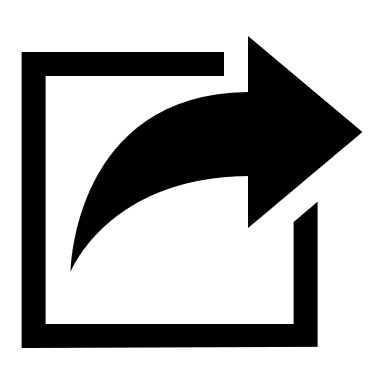 What are joint committees? The Council may carry out some of its functions jointly with one or more other local authorities in Wales, and with other public bodies. The Council may decide to do this where, for example, the Council considers that it could better promote the economic, social or environmental wellbeing of people living in its area by coordinating its activities with other local authorities, bodies or people.  The Council can establish a joint committee with other local authorities, bodies or people and delegate decisions and functions to that joint committee. By allowing decisions to be taken by a joint committee, the Council can ensure that decisions can be coordinated between all authorities and bodies represented on the committee.The Cabinet may also establish joint arrangements with one or more local authorities in Wales for the purpose of jointly exercising executive functions together with those authorities. The Council and the Cabinet may also delegate or contract out particular functions to another local authority or to another body or organisation. The South East Wales Corporate Joint Committee The South East Wales Corporate Joint Committee is made up of the Leaders of the constituent Councils, who may decide to co-opt other executive members or partner representatives as appropriate.  The Council must work together with other members of the Corporate Joint Committee when it performs these functions. The Corporate Joint Committee was established under regulations made by the Welsh Ministers. Consequently, many of the rules and standards that apply to the Corporate Joint Committee are set down in regulations, rather than in the constitution. Part 3	Roles and responsibilities What roles do Councillors perform? In the constitution you can find information about the roles that Councillors may perform on the Council. These include: -Leader and Deputy Leader;Mayor and Deputy Mayor;Member of the Cabinet; Assistant to the Executive; Elected Member (Councillor);Chair and / or member of the Democratic Services Committee;Member of the Governance and Audit Committee;Chair and / or member of the Overview and Scrutiny Committee;Member of the Standards Committee; Chair and / or member of a regulatory committee;Leader of the Opposition and Deputy Leader of the Opposition; andMember Champion. In the constitution you will also find information about the roles played by senior paid officials of the Council, including the Chief Executive, the Monitoring Officer, the Chief Finance Officer and the Head of Democratic Services. This part of the guide provides more information about these important roles. Mayor and Deputy MayorThe Mayor and Deputy Mayor are elected by the Full Council every year.The Mayor is responsible for: -promoting and upholding the constitution; presiding over meetings of the Full Council; ensuring that meetings of the Full Council are quorate and conducted in accordance with the Council’s procedure rules; and ensuring that decisions are taken in accordance with the constitution.The Mayor is also the civil leader of the Council. They are responsible for promoting the interests and reputation of the Council and for carrying out civic, community and ceremonial activities.The Deputy Mayor performs the Mayor’s functions in their absence. Leader and Deputy LeaderThe Leader is elected by the Full Council. The Deputy Leader is appointed by the Leader to exercise the Leader’s functions in their absence. The Leader is responsible for appointing Councillors to the Cabinet and for allocating specific policy areas and responsibilities (portfolios) to members of the Cabinet.The Leader is also responsible for preparing a scheme describing which functions are to be carried out by which members of the Cabinet (this is referred to in the constitution as the Cabinet scheme of delegation). The Leader also chairs meetings of the Cabinet. The Leader will act as the Council member of the South East Wales Corporate Joint Committee and the Council’s representative on the Public Services Board. The Leader may appoint other members of the Council to sit on other outside bodies. Member of the CabinetMembers of the Cabinet are responsible for: -taking decisions regarding issues that fall within their area of responsibility; playing an active role in Cabinet meetings and decision making;contributing to the development of the Council’s forward work programme and to policies and procedures in their area of responsibility; providing political leadership to the Council’s paid officers on matters they are responsible for;reporting to the Full Council, the Leader, the Cabinet and others on the performance of services which they are responsible for; and participating in the Council’s scrutiny processes and procedures, including by explaining decisions they have made and the performance of functions within their area to the Overview and Scrutiny Committee. Assistant to the Executive Assistants to the Executive are serving Councillors and support members of the Cabinet by taking on certain tasks and responsibilities on their behalf. They may attend meetings, prepare reports, review papers and draft comments for the member they support. Assistants to the Executive are not members of the Cabinet and cannot vote at Cabinet Meetings or Cabinet Committee Meetings. However, they are entitled to attend and to speak at meetings of the Cabinet and its committees. What roles do paid officers of the Council perform?The elected members of the Council are supported by paid officers of the Council, who are accountable to the Council and responsible for delivering services to the public in accordance with the policies and procedures agreed by the Full Council, the Cabinet and their committees and bodies. The Chief Executive has overall corporate and operational responsibility for the work of the Council and for all paid officers of the Council. The Monitoring Officer is responsible for ensuring lawfulness and fairness in the Council’s decision making, maintaining and upholding the constitution, receiving reports of alleged breaches of the Council’s duties and obligations and conducting investigations into such allegations. The Head of Democratic Services is responsible for advising the Council, its committees and individual Councillors, on the proper discharge of the Council’s democratic functions and responsibilities. The Chief Finance Officer is responsible for ensuring that the Council makes lawful and financially prudent decisions. They are also responsible for the administration of the Council’s financial affairs and providing advice to Councillors on the Council’s budgetary and other financial procedures. The Council also employs a number of other Chief Officers as listed in the constitution.  Chief Officers are each accountable to the Council for the financial management and administration of those services and activities allocated to them in accordance with the Council’s policies. How should Councillors and Officers behave? Councillors should comply with the Members’ Code of ConductCouncillors are expected to uphold the highest standards of personal and professional conduct. Those standards are described in the Code of Conduct for Members.The Code of Conduct for Members is intended to help and guide Councillors in maintaining appropriate standards of conduct when serving their community. In turn, it provides reassurance to the public and helps build their trust in, and respect for, their local representatives. The Code of Conduct for Members is based upon the 7 Principles of Public Life, which were first set out in the 1995 Nolan Report on Standards in Public Life. Three additional principles were added in the local government principles in Wales. The Code of Conduct for Members is consistent with, and provides for the practical application of, these principles.SelflessnessMembers must act solely in the public interest. They must never use their position as members to improperly confer an advantage on themselves or to improperly confer an advantage or disadvantage on others.HonestyMembers must declare any private interests relevant to their public duties and take steps to resolve any conflict in a way that protects the public interest.Integrity and proprietyMembers must not put themselves in a position where their integrity is called into question by any financial or other obligation to individuals or organisations that might seek to influence them in the performance of their duties. Members must on all occasions avoid the appearance of such behaviour.Duty to uphold the lawMembers must act to uphold the law and act on all occasions in accordance with the trust that the public has placed in them.StewardshipIn discharging their duties and responsibilities members must ensure that their authority’s resources are used both lawfully and prudently.Objectivity in decision-makingIn carrying out their responsibilities including making appointments, awarding contracts, or recommending individuals for rewards and benefits, members must make decisions on merit. Whilst members must have regard to the professional advice of officers and may properly take account of the views of others, including their political groups, it is their responsibility to decide what view to take and, if appropriate, how to vote on any issue.Equality and respectMembers must carry out their duties and responsibilities with due regard to the need to promote equality of opportunity for all people, regardless of their gender, race, disability, sex, sexual orientation, marital status, age or religion, and show respect and consideration for others.OpennessMembers must be as open as possible about all their actions and those of their authority. They must seek to ensure that disclosure of information is restricted only in accordance with the law.AccountabilityMembers are accountable to the electorate and the public generally for their actions and for the way they carry out their responsibilities as a member. They must be prepared to submit themselves to such scrutiny as is appropriate to their responsibilities.LeadershipMembers must promote and support these principles by leadership and example so as to promote public confidence in their role and in the authority. They must respect the impartiality and integrity of the authority’s statutory officers and its other employees.Councillors are expected to ensure that they understand their obligations under the Code and act in a way which shows that they are committed to meeting the high standards of conduct that are expected of them. However, Councillors are provided with training when they are first appointed, and on a regular basis, to support them to comply with the Code of Conduct for Members. Officers should comply with the Officers’ Code of Conduct Paid officers of the Council are responsible for serving the council by providing advice to Councillors, implementing the Council’s policies, and delivering services to the local community. In performing their duties, they must act with integrity, honesty, impartiality and objectivity.The public is entitled to expect the highest standards of conduct from all those who work for the Council.  The Code of Conduct for Officers outlines the rules and conditions of service which apply to the Council’s employees. It is designed to provide clear guidance to assist them in their day to day work and to allow the public to understand what they can expect when they interact with a Council employee.  How should Councillors and Officers work together? Councillors and Officers have different roles, responsibilities and accountabilities, but it is imperative that they work effectively together to perform the Council’s functions and to deliver services to residents living in the Council’s area. The Protocol on Member and Officer Relations is designed to clarify the respective roles and responsibilities of Councillors and Officers and to guide them in their dealings with one another.  It explains what Councillors and Officers can reasonably expect from one another and how they should work together to achieve their common purpose. Councillors are entitled to express political views and to support the policies of the party or group to which they belong. Conversely, officers are expected to carry out the Council’s business in a politically impartial way and many are restricted from engaging in political activity. The protocol therefore explains how officers can support the policy deliberations by political groupings, while remaining politically neutral. How can I complain about a Councillor? Section 3.2.2.(g) of the constitution explains how you can submit comments or complaints about the Council’s services. If you wish to complain about a Councillor, then you should contact either the Council’s Monitoring Officer or the Public Services Ombudsman for Wales. How can I complain about a service provided by the Council? If you have a complaint about the Council, its employees or the services it provides you make a complaint via the Council’s complaints process which can be found on the Council’s website.  Part 4 	Policies and proceduresThe Council’s key plans and strategies (the policy framework)Where can I find the Council’s key plans and strategies? The Full Council is responsible for setting the Council’s key plans and strategies, which together form the Council’s policy framework. Additionally, the Council’s single integrated plan brings together the Council’s plans and strategies for: communities; children and young people; health social care and wellbeing; and community safety. How is the Council’s policy framework decided? The Cabinet is responsible for consulting with relevant stakeholders, considering any reports or recommendations made by the Council’s Overview and Scrutiny Committees and working with the Council’s Chief Officers to develop a draft policy framework. Once the Cabinet has developed a draft policy framework, it will be considered by a meeting of the Full Council. The Full Council may decide to adopt the policy framework, make changes to it, refer it back to the Cabinet so that further work can be done on it, or substitute its own policy framework for the draft prepared by the Cabinet. If the Full Council decides to adopt the policy framework then it shall take effect immediately. If the Full Council amends the policy framework then the Leader has an opportunity to object to the amendments and to reconvene the Full Council to reconsider the policy framework. Once adopted, the Cabinet, their committees, individual Councillors and the Council’s paid officers are bound to act in accordance with the policy framework. Budget setting and financial management How does the Council set its budget? The Full Council is responsible for agreeing the Council’s budget, and for agreeing changes to the Council’s budget once it has been formally adopted. The Council’s budget is in two parts: -the revenue budget provides for day to day operating costs and expenditure like staff salaries, rent, and the ongoing costs of providing services.   the capital budget provides for one-off costs like a major road improvement scheme, or the purchase or construction of a new car park. The Cabinet, in consultation with the Chief Finance Officer, is responsible for developing initial proposals for the Council’s budget and consulting over these. Once this consultation has been completed, the Cabinet is responsible for preparing a final budget proposal for consideration by the Full Council. The Full Council may adopt the budget without making any changes, amend the budget, or ask the Cabinet to reconsider it before adopting it. Decisions outside the budget or policy framework Can decisions be taken that do not comply with the budget or policy framework? The Full Council may decide to make changes to the policy framework.  Other bodies and individuals may only take decisions that do not comply with the policy framework in a limited number of exceptional circumstances, which are set out in the constitution. For example, where an urgent decision must be taken to safeguard the Council’s interests and it is not possible to arrange a meeting of the Full Council in time. However, the Council’s overview and scrutiny committee may decide to refer such decisions to the Full Council for further consideration (this is referred to in the constitution as calling-in the decision). Can money be moved from one budget head to another once the budget has been adopted? During the year the Cabinet and Chief Officers may need to transfer budgets from one service area to another to reflect changed service needs or priorities in order to deliver the Council’s policy framework within the financial limits set by the Council.What other policies and procedures govern how the Council manages its budget?The Council is bound by a number of different financial rules and procedures that govern how the Council’s spending is planned, committed, reviewed and audited. Are there any restrictions on how the Council buys in goods and services? The Council can enter into contracts to purchase goods and services in much the same way as any other person or organisation. However, the Council must comply with the contract procedure rules in the constitution when it does so. The purpose of the contract procedure rules is to ensure that the Council complies with relevant legal requirements and secures the most economically advantageous (best value) goods and services for taxpayers. If you regularly sell goods or services to the Council then you may wish to familiarise with these rules and procedures.  How does the Council enter into contracts and agreements? The rules and procedures that govern how agreements, contracts and deeds are authorised and executed on behalf of the Council are set out in section 13 of the constitution. Part 5	How can I get involved?  How is the Council engaging with local people to encourage them to participate in local democracy?The Council will publish a public participation strategy which explains how it will encourage local people to participate in the Council’s decision-making processes. The Council’s public participation strategy describes how the Council will: promote awareness of the Council’s functions;promote awareness of how people can become a Councillor and what the role entails;facilitate access to information about decisions made, or to be made, by the Council;promoting arrangements by which people may make representations to the Council about decisions it has made or will make in the future; ensure that the public’s views are brought to the attention of its Overview and Scrutiny Committee[s]; and promote awareness amongst Councillors of the benefits of using social media to communicate with local people. The Council also engages with local people through citizen panels and surveys and consultations around specific policies and services. These may be initiated by the Council, service departments within the Council or through the work of the Council’s committees or sub-committees. Can I send a petition to the Council? Yes, you can submit petitions to the Council using the Council’s petition scheme. The Council is obliged by law to operate a petition scheme, which sets out: -how a petition can be submitted to the Council;how and when the Council will acknowledge receipt of a petition;the steps the Council will take in response to a petition; andhow any by when the Council will make available its response to a petition to the person who submitted the petition and to the public. How can I find out when meetings of the Council and its committees and bodies are taking place?The Council publishes notices of meetings of the Full Council and its committees. How can I find out what will be discussed at a particular meeting? The Council will publish agendas for meetings, together with any background papers and reports in advance of the meeting taking place. Hard copies of agendas and background papers and reports will also be available at the meeting for those members of the public who wish to attend in person. How can I find out when an issue I am interested in will be decided? The Council publishes a forward work programme, which sets out what decisions will be taken by the Full Council, the Cabinet and what issues the Overview and Scrutiny Committee will be considering, and when these matters will be discussed. Can I ask a committee or body of the Council to look into a particular issue?You can ask the chair of a particular body to add an item to the agenda for a future meeting, or attend a meeting and ask that body to look at an issue when it is considering items of future business. See section 3.2.2 of the constitution. Can I observe meetings of the Full Council?Yes, members of the public can come to observe meetings of the Full Council so long as they are being held in public.Meetings of the Full Council are also broadcast live on the Council’s website so you can watch them in real time remotely if you wish to do so. The public will only be excluded from meetings whenever it is likely that confidential information would be disclosed to them if they were able to attend. The Council may also exclude the public from a meeting, or part of a meeting, where exempt information would be disclosed. Exempt information includes information that relates to a particular individual or their financial or business affairs, information that is legally privileged or information relating to the prevention, investigation or prosecution of a crime, or other information specified in the constitution.  If you interrupt a meeting of the Council, then you are likely to be warned by the Mayor about causing a disturbance. If you continue to disturb the meeting, then you may be removed. Can I observe other meetings? Yes, members of the public can come to observe any meeting which the Council has resolved should be held in public.Can I speak at a meeting?Members of the public can speak at any meeting which the Council has resolved should include participation by members of the public (e.g Development Control Committee).  See section 3.2.2(d) of the constitution.  Can I ask a question at a meeting? You can ask formal questions of members of the Cabinet at meetings of the Full Council. However, you may only ask a question if you have given the designated officer (also called the “proper officer”), who is often the Monitoring Officer notice in writing (including by email) that you wish to raise a question in advance of the meeting taking place.You may only ask one question, but if you cannot attend the meeting then you may nominate someone to attend the meeting and ask the question on your behalf. Time for questions is limited, and questions are permitted in the order in which they were notified to the proper officer, who is often the Monitoring Officer. If time for questions runs out before you are able to ask your question, then you will be provided with a written answer to your question instead. How can I find out what the Council decided? The Council publishes the agenda, reports and the minutes of meetings once they have been agreed. These papers are available for inspection by the public for a minimum of six years from the date of the meeting. The background papers are available to the public for at least four years. You may also be able to view webcast recordings of many meetings. The Council also has arrangements in place for publishing written records of decisions taken by the Cabinet and the Council’s committees and other bodies.  Can I view the Council’s accounts to understand how my council tax is spent? Yes. The Council is required to publish its accounts and to make them available for inspection by the public. You may raise questions of concerns about the Council’s accounts with the Council or with the Council’s extremal auditor. Why does the Council have a constitution? How can I get a copy of the constitution? Who is responsible for keeping the constitution up to date? What does my local Councillor do? What does the Council do? What happens at Council meetings? How does the Council make decisions? How can I find out what the Council decided about an issue that affects me? What does the Cabinet do? How does the Cabinet make decisions?  How are decisions scrutinised?  Who is responsible for upholding standards and holding Councillors to account for their conduct?  What do the Council’s committees do?  What does the Development Control committee do?  Who is responsible for governance, audit and risk management?  Who is responsible for upholding local democracy?  What does the licensing committee do?  What does the Mayor do?What does the Leader do? What happens if the Leader is unable to perform their duties? My Councillor is a member of the Cabinet, what does this mean? How are members of the Cabinet supported? What does the Chief Executive do?What responsibilities does the Monitoring Officer have?Who is responsible for ensuring that the Council’s democratic policies and procedures are complied with? How should Councillors behave?How should Officers behave?Are there any special requirements when Councillors of Officers decide planning applications? How can I complain about the behaviour of a Councillor? How do I report concerns about the conduct of a paid Officer of the Council? Where can I find the Council’s key plans and strategies?How is the Council’s policy framework decided?How does the Council set its budget?Can decisions be taken that do not comply with the budget or policy framework?Can money be moved from one budget head to another once the budget has been adopted?What other policies and procedures govern how the Council manages its budget?Are there any restrictions on how the Council buys in goods and services?How does the Council enter into contracts and agreements?What is the Council doing to engage with local people? Can I send a petition to the Council?How can I find out when meetings of the Council and its committees and bodies are taking place?How can I find out what will be discussed at a particular meeting?How can I find out when an issue I am concerned about will be decided?Can I ask a committee or body of the Council to look into a particular issue?Can I attend meetings of the Full Council?Can I attend other meetings?Can I speak at a meeting?Can I ask a question at a meeting?How can I find out what the Council decided?Can I view the Council’s accounts to understand how my council tax is spent?Section 2.1 of the constitution explains the purpose of the constitution.You can access the Council’s constitution on the Council’s website.  Section 2.8 of the constitution explains where, when and how the constitution must be published.Sections 2.4 to 2.6 of the constitution explain how the constitution is agreed and how it can be changed.Key words and phrases are defined and explained in section 2.2 of the constitution.Section 1.2 of the constitution provides an overview of how individual Councillors work together as the Council.You can find out who your local Councillor is and their contact details on the Council’s website. This is explained more fully in the list of definitions in section 2.2.2 of the constitution.Councillors’ rights to information are set out in section 3 of the constitution.Councillors’ rights to participate in Council proceedings are set out in section 3.3 of the constitution.The rules surrounding how these rights are exercised are set out in sections 4.19 to 4.21 and 7.29 of the constitution.You can read more about the role of elected Councillors and the qualities that make a good Councillor in the role description (in the constitution) and the person specification (in the constitution).Section 4 of the constitution governs the Full Council.Section 14 of the constitution explains the different types of functions that are carried out by the Council and which part of the Council is responsible for carrying them out.All of the functions of the Full Council are listed in section 4.6 of the constitution.The timing of the annual meeting and the issues to be decided at that meeting are described in the council procedure rules in section 4.10 of the constitution.Ordinary meetings are carried out in accordance with the council procedure rules in section 4.11 of the constitution.The process by which an extraordinary meeting may be called and the issues that may be discussed there are set out in section 4.12 of the constitution.Section 4.13 and 4.14 of the constitution govern meeting arrangements and notice requirements.The rules of debate are set out in section 4.22 of the constitution.The Council’s voting arrangements are set out in section 4.25 of the constitution.Section 4.16 of the constitution sets out the minimum number of Councillors that must be present so the Full Council can make a decision.Information on the Council’s broadcasting arrangements can be found in section 4.32 of the constitution and on the Council’s website.Information on minutes can be found in section 4.26 of the constitution. The access to information procedure rules can be found in section 15 of the constitution.Minutes of meetings and records of decisions are available on the Council’s website. Sections 5.2 and 5.5 of the constitution explain the composition of the Cabinet and how Councillors are appointed to the Cabinet.Section 5.13 of the constitution explains the job-sharing arrangements for members of the Cabinet.Sections 5.6 and 5.10.1 to 5.10.3 of the constitution explain how functions are delegated by the Leader.The Council’s scheme of delegation can be found on the Council’s website.  The rules of procedure and debate of the Cabinet are set out in sections 5.8 to 5.10 of the constitution. Section 5.11 of the constitution governs how meetings of the Cabinet are conducted. These consultation requirements are explained in section 15.14 of the consultation. Section 15.15 of the constitution sets down the requirements for the Cabinet’s record of decisions.  You can read the minutes of meetings of the Cabinet on the Council’s website.The functions of the Overview and Scrutiny Committees are set out in sections 7.2, 7.4, 7.10 and 7.19 of the constitution.    The role and scope of the Committees is set out in 7.3 and includes consideration of education and social services matters. The Overview and Scrutiny Committee’s rights and powers are described in sections 7.22 to 7.25 of the constitution.The rules around membership of the Overview and Scrutiny Committee, the conduct of committee meetings and the carrying out of the functions are committee are set out in section 7 of the constitution. The functions of the Standards Committee are set out in sections 8.6 to 8.8 of the constitution.  The procedure for dealing with allegations made against Councillors is set out in the constitution.  You can read more about the Standards Committee in section 8 of the constitution.  You can read more about the Council’s Committees in section 9.4 of the constitution.  You can also read more about the Council’s planning functions on the Council’s website.  You can read more about the Council’s Licensing Committee and sub-committees in section 9.4 and Appendix 1 of Section 14 of the constitution.  You can also read more about the Council’s licensing functions on the Council’s website.  Section 9.2 of the constitution explains the Council’s arrangements for the Governance and Audit Committee.  The constitution explains the functions of the Governance and Audit Committee.  Section 9.3 of the constitution explains the Council’s arrangements for the Democratic Services Committee.  The constitution explains the functions of the Democratic Services Committee.  Section 10.3 of the constitution governs the circumstances in which the Council or Cabinet may enter into joint arrangements with other authorities and bodies.   Sections 10.5 to 10.6 of the constitution explain the Council’s delegations and contracting out arrangements.   You can read more about the Corporate Joint Committee arrangements in section 10 of the constitution.   The procedures that govern the election of the Mayor and the Deputy Mayor and their resignation or dismissal are set out in section 4.7.3 of the constitution.   You can read more about the role and functions of the Mayor and the Deputy Mayor in section 4.7.4 of the constitution.The role description for the Mayor can be found in the constitution.The role description for the Deputy Mayor can be found in the constitution.The person specification for the Mayor can be found in the constitution. The arrangements governing the election of the Leader and the appointment of the Deputy Leader are set out in sections 6.1 to 6.4 of the constitution.See section 6.5 of the constitution for more information.See sections 6.5.6 to 6.5.8 of the constitution for more information.The role description for the Leader can be found in the constitution.The role description for the Deputy Leader can be found in the constitution.The person specification for the Leader can be found in the constitution. You can read more about members of the Cabinet in section 5.5 of the constitution.The role description for members of the Cabinet can be found in the constitution.The person specification for members of the Cabinet can be found in the constitution.You can read more about Assistants to the Executive in section 5.7 of the constitution.The Chief Executive’s role and responsibilities are described in sections 12.1.2 and 12.2 of the constitution.The Monitoring Officer’s role and responsibilities are described in section 12.3 of the constitution.The Head of Democratic Services’ role and responsibilities are described in section 12.5 of the constitution.The Chief Finance Officer’s role and responsibilities are described in sections 12.4 and 17 of the constitution.The roles and responsibilities of Chief Officers are described in the constitution.The processes by which officers are recruited, appointed, disciplined and dismissed are set out in section 12.9 of the constitution.You can read the Code of Conduct for Members in full in the constitution.You can read the Code of Conduct for Officers in full in the constitution.You can read the Protocol on Member and Officer Relations in full in the constitution.The Council’s complaints process provides more information about how to complain. It is available on the Council’s website. You can find the Monitoring Officer’s contact details on the Council’s website.You can find out more about how to complain to the Public Services Ombudsman for Wales on their website: https://www.ombudsman.wales/how-to-complain/The plans and strategies which form the Council’s policy framework are listed in section 4.2 of the constitution.Individual plans and strategies are published on the Council’s website. You can read more about the single integrated plan in section 4.3 of the constitution.The Council’s single integrated plan is published on the Council’s website.The process by which the Full Council adopts a policy framework is described in section 16.2 of the constitution.The process by which the Full Council adopts its budget is described in sections 16.3.1 and 17 of the constitution.The Council’s arrangements for urgent decisions which do not comply with the policy framework are set out in section 16.5 of the constitution. Section 16.7 of the constitution describes the limited circumstances in which bodies or individuals other than the Full Council may make changes to the policy framework. The overview and scrutiny committee’s powers are described in section 16.8 of the constitution. The mechanism by which the Cabinet and Chief Officers may move money between budget heads is set out in the constitution. The Council’s detailed financial procedure rules are set out in section 17 of the constitution. The Council’s contract procedure rules are set out in the constitution. You can read more about submitting a petition to the Council in section 3.2.2.(c) of the constitution. The Council publishes details of its petition scheme on its website. You can find out more about notice requirements in sections 3.1.1, 4.14 and 15.4 of the constitution. The Council publishes notices of meetings, and a programme of upcoming meetings, on its website. You can find out more the information that is made publicly available in advance of a Council meeting in sections 15.5 and 15.8 of the constitution. The Council publishes meetings agendas and supporting documents and reports on its website. You can find out more about the Council’s forward work programme in sections 3.1.1 and 15.13 of the constitution. The Council publishes its forward work programme on its website. The rules around excluding the public from meetings are set out in sections 15.10 of the constitution. The Council’s obligations to broadcast meetings of the Council are set out in section 4.32 of the constitution. The rules around disturbance by members of the public are set out in section 4.30 of the constitution. Your right to attend meetings of the Council’s Cabinet, the council’s committees and other bodies are described in section 15.3 of the constitution. You can read more about asking a question in section 4.18 of the constitution. You can read about the Council’s arrangements for publishing minutes of meetings in section 15.7 of the constitution. You can read about the Council’s arrangements for publishing a written record of decisions taken by the Cabinet, the Council’s committees and individual members of the Cabinet in section 15.15 of the constitution. You can read meeting minutes, reports and agendas on the Council’s website. You can find out more about how to view and comment on the Council’s accounts in sections 3.1.1 of the constitution. 